Конспект занятия по конструированию из бумаги в старшей группе по теме: «Жизнь животных зимой».Оригами «Лиса и волк».   Интеграция образовательных областей:Художественно – эстетическое развитиеРечевое развитиеПознавательное развитиеСоциально – коммуникативное развитие   Программное содержание:Учить детей мастерить поделки в технике оригами, четко следовать инструкции педагога.Закреплять умение складывать квадрат в разных направлениях.Развивать внимание, зрительное восприятие, память мелкую мускулатуру рук, способствовать развитию конструктивных и творческих способностей ребенка.Воспитывать усидчивость, самостоятельность, аккуратность, умение работать в коллективе.Заинтересовать детей изготовлением поделок из бумаги в технике оригами, помочь каждому ребенку добиться результата, доводить начатое до конца.   Материалы:- Демонстрационный: Картина зимнего леса со следами на переднем плане. Схемы складывания животного (лиса, волк)- Раздаточный: по 2 квадрата (12*12, 9*9)                                                   (10*10, 8*8)Оранжевого, черного цветов (на выбор детей), кусочки белой бумаги для глаз и носа, клей, клеёнки, салфетки.   Ход занятия:Воспитатель обращает внимание детей на картину с изображением заснеженного зимнего леса.- Как вы думаете, кто может оставить эти следы?(Ответы детей)Проверочные вопросы: Можем ли мы встретить медведя, барсука, ежа, енота? Почему?(Ответы детей)Педагог предлагает послушать загадки о животных, которых дети будут конструировать из бумаги: Рыжая с пушистым хвостом,                                          Живет в лесу под кустом?                                           Кто зимой холодной                                            Бродит злой, голодный?(Ответы детей)Воспитатель обращает внимание детей на готовые фигурки лисы и волка.   - Что общего у этих животных?   - Чем они отличаются? (цветом, размером)Дети выбирают, кого они хотят делать (квадраты оранжевого или черного цвета).Педагог обращает внимание детей:   - из каких геометрических фигур мы будем делать этих животных?   - чем отличаются квадраты?   - какой квадрат туловище? Какой голова?Педагог привлекает внимание к схеме поэтапного складывания туловища и головы. Объяснение, показ, складывание туловища.   Физкультминутка:Знают все её приметы (движение вправо, влево)Хвост, какой у ней смотри (развороты за спину)Мы найдем лису по следу (бегут по кругу)Как плутовка не хитри (грозят пальцем)   Продуктивная деятельность:Объяснение, показ складывание головы животного (лиса, волк).Склеивание туловища и головы, дополнение мелкими деталями.Создание панорамы «Зимние обитатели леса».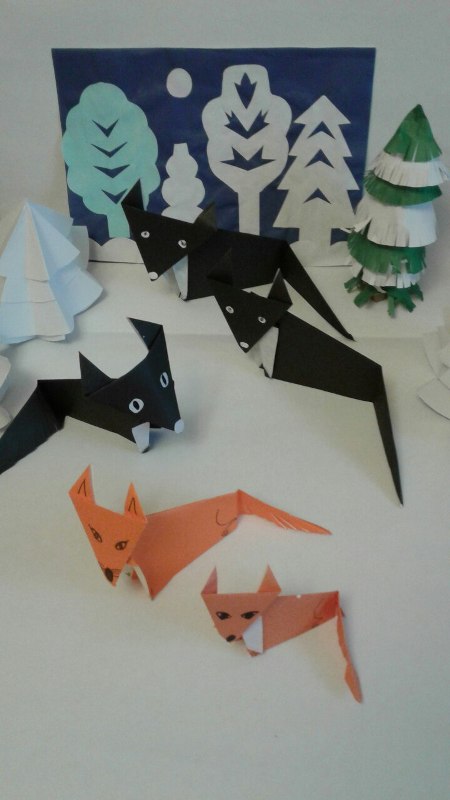 